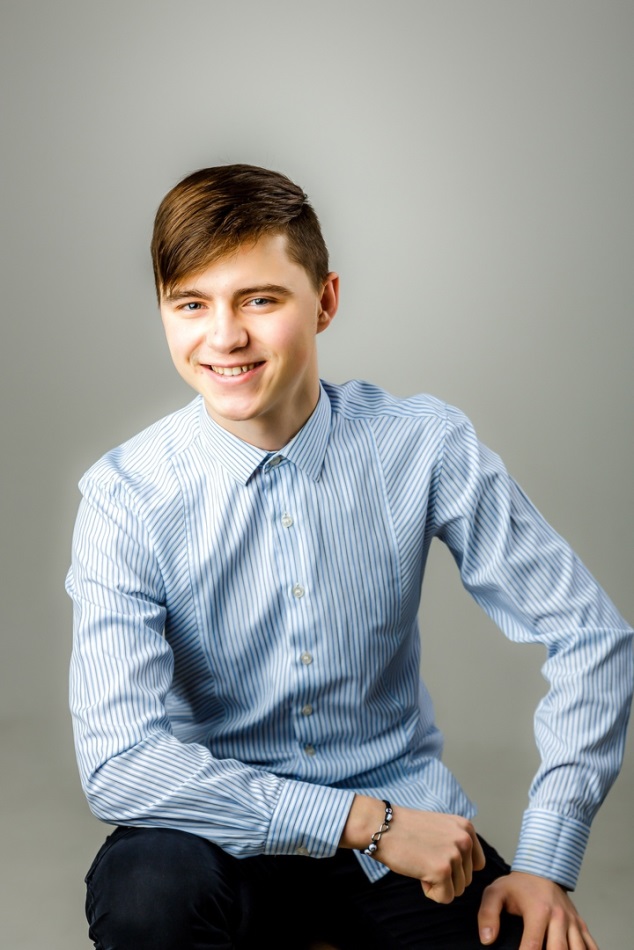 Кулаев Семён Александровичобладатель знака отличия Пермского края «Гордость Пермского края» (2018 год) Воспитанник  образцового танцевального коллектива «Ритм», педагог Овчинникова Лариса Владимировна, образцовой вокальной студии «Кантилена», педагог Пластинина Елена Владиславовна.Победитель (I место)  II Всероссийского патриотического  конкурса «Сыны и дочери Отечества» (в составе ОТК «Ритм»);победитель (III место) VII Межрегионального  фестиваля-конкурса творчества детей и молодёжи «Альф» памяти О. Эннс (в составе ОТК «Ритм»);победитель (I место) XIII фестиваля искусств им. Дмитрия Кабалевского «Наш Пермский край» (в составе ОТК «Ритм»);участник  Детского творческого конкурса-фестиваля «Дарования Прикамья» (в составе ОТК «Ритм»);лауреат Всероссийского фестиваля - конкурса "Невская капель" (в составе ОВС «Кантилена»);лауреат краевого конкурса патриотической песни "Я люблю тебя, Россия!" (в составе ОВС «Кантилена»).